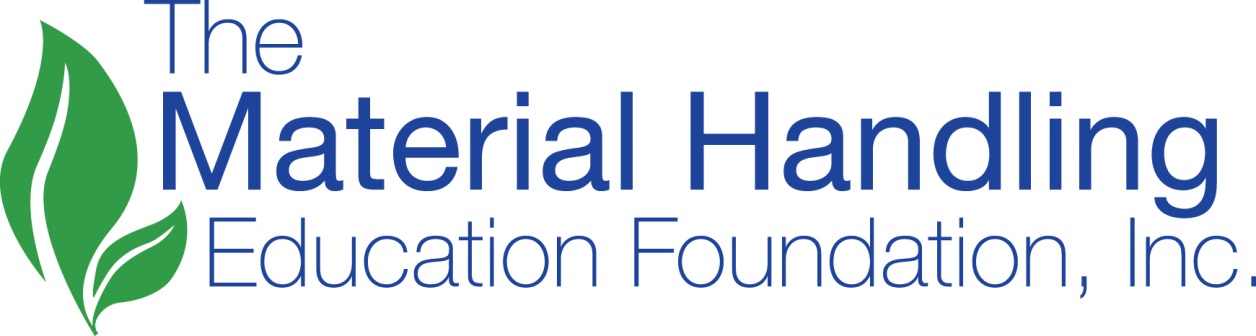 Reed-Apple Education AwardCall for NominationsDeadline – August 1, 2024Description & CriteriaThe Reed-Apple Award is a lifetime achievement award that was established in 1981 as a permanent tribute to the memory of Drs. Ruddell Reed, Jr. and James M. Apple, renowned material handling educators and innovators.The first Reed-Apple Award was presented to the winners of the 1981 Material Handling Concepts Contest, which was held in conjunction with the 1981 National Material Handling Show.  When the Concepts Contest was discontinued, it was decided to further honor the memories of Rudy Reed and Jim Apple by presenting the award which was named for them to those persons, companies or groups which have made an extraordinary, continuing contribution to material handling and material handling education.The Reed-Apple Award is sponsored by The Material Handling Education Foundation, Inc. (MHEFI) and is awarded only when a sufficient body of documentation has been presented to convince a panel of judges that an award should be made to an individual, corporation or organization that has contributed to material handling and logistics education in an extraordinary way and to an extraordinary degree.Former Awardees 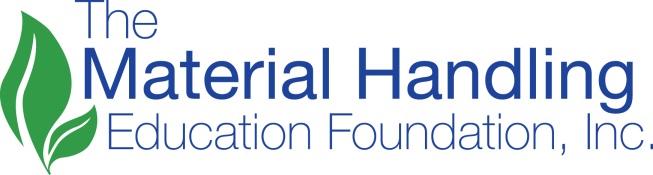 Specific criteria that will be considered, but not limited to:A long-time demonstrated commitment to the material handling industryParticipation in organized industry activities Documented scholarship in the material handling fieldProfessional achievements including learned presentations, publications, industry awards and other recognitionTeaching ability and achievementsA record of demonstrated passion, contributions, influence and impact on behalf of material handling and logistics educationSubmission of materials in support of candidate nominationProcedures:Nominations are solicited from the following sources:MHI member companiesCICMHEOther educators and association membersMaterial handling and/or logistics user communityNominations with supporting documentation should be submitted to MHEFI by the August 31 deadline.An anonymous panel of three or more judges reviews the nominations.  The panel is composed of representatives of the following:The MHEFI Board of Directors, to be appointed by the Foundation’s Executive DirectorThe College-Industry Council on Material Handling Education Liaison to the MHEFI Board of Directors A representative or representatives from the industry at large, to be appointed by the Executive Director of MHEFIThe panel’s decision is final.  Awards need not be made if, in the judgement of the review panel, determined inappropriate.  This may not necessarily be an annual award.The Award will be presented by the President of the Foundation or their designee at the MHI Annual Conference.Instructions to Sponsors/NominatorsBefore filling out the application form:Read it carefullyReview the instructionsReview the proposed criteriaComplete the form thoroughlyApplications must be typewritten.  Relevant supporting documentation should be submitted with the application.  Previously submitted documentation will remain active for a period of three (3) years.  An updated application; however, must be submitted annually noting all relevant changes.Please provide complete answers for each applicable question and attach additional pages if necessary.  It is not mandatory to answer all questions; however, the more information you provide about the candidate, the better their chances of receiving the award.The following supporting documentation is required:Support materials not included in the nominationA minimum of two (2) letters of endorsement/recommendationSubmit completed application and supporting documentation to Donna Varner, MHEFI, 8720 Red Oak Blvd., Suite 201, Charlotte, NC  28217.  Deadline is August 1, 2024._____________________________________________The information requested in this application will help determine the qualifications of the applicant.  Please provide complete and accurate answers as applicable.Today’s Date ___________________________________________________________________Nominee Status	Individual		Group/Organization		CorporationContact information for Nominee:Full Name: 	__________________________________________________________________Address:	__________________________________________________________________Telephone:	___________________ E-Mail:  ________________________________________	Contact Information for Nominator:Full Name: 	__________________________________________________________________Address:	__________________________________________________________________Telephone:	___________________ E-Mail:  ________________________________________	Endorsers:Full Name:	_________________________	Full Name:  __________________________Company Name/Affiliation: 				Company Name/Affiliation:_____________________________________	____________________________________Candidate Background(Attach additional pages if necessary)Describe the candidate’s demonstrated commitment in the field of material handling.____________________________________________________________________________________________________________________________________________________________________________________________________________________________________________________________________________________________________________________________________________________________________________________________________________________________________________________________________________________Indicate the candidate’s demonstrated commitment and/or participation to support education in organized industry activities.____________________________________________________________________________________________________________________________________________________________________________________________________________________________________________________________________________________________________________________________________________________________________________________________________________________________________________________________________________________Scholarship Record if applicable.____________________________________________________________________________________________________________________________________________________________________________________________________________________________________________________________________________________________________________________________________________________________________________________________________________________________________________________________________________________Professional participation, including learned presentations, publications, industry awards and other recognition.____________________________________________________________________________________________________________________________________________________________________________________________________________________________________________________________________________________________________________________________________________________________________________________________________________________________________________________________________________________A record of demonstrated passion, contributions, influence and impact on behalf of material handling and logistics education.____________________________________________________________________________________________________________________________________________________________________________________________________________________________________________________________________________________________________________________________________________________________________________________________________________________________________________________________________________________Teaching ability, experience and achievements.____________________________________________________________________________________________________________________________________________________________________________________________________________________________________________________________________________________________________________________________________________________________________________________________________________________________________________________________________________________Indicate the candidate’s singular activities and contribution in support of material handling and logistics education.____________________________________________________________________________________________________________________________________________________________________________________________________________________________________________________________________________________________________________________________________________________________________________________________________________________________________________________________________________________I have examined this application and certify that all information provided is complete and accurate to the best of my knowledge.  I have attached all requested supporting documents, letters of reference and peer evaluations.Nominator’s Signature:	________________________________________________Date:				________________________________________________Submit application and supporting documentation by August 1, 2024, to:Donna VarnerMHEFI8720 Red Oak Blvd., Suite 201Charlotte, NC  28217dvarner@mhi.orgYearAwardeeYearAwardee1982Henry Harnischfeger1997Don Frazier1983L. West Shea1998Howard Zollinger1984Dr. James A. Tompkins1999James K. Allred1985Dr. John A. White2002Dr. Robert J. Graves1986Norman L. Cahners2003Dr. Leon F. McGinnis, Jr.1987Dr. Paul T. Eaton2004John M. Hill1988James R. Bright2005Arthur St. Onge1989James M. Apple, Jr.2010Dr. Russell Meller1992Bernie Knill2017Dr. Kevin Gue1993Richard Muther2020Dr. Sunderesh Heragu1995Dr. Richard E. Ward2023Dr. William G. Ferrell